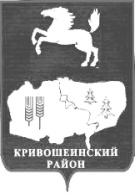 АДМИНИСТРАЦИЯ КРИВОШЕИНСКОГО РАЙОНА ПОСТАНОВЛЕНИЕ 14.11.2018                                                                                                                        №584с. КривошеиноТомской областиОб установлении расходного обязательства муниципального образования Кривошеинский район на 2018 годВ соответствии со статьей 86 Бюджетного кодекса Российской Федерации,  Федеральным законом «Об общих принципах организации местного самоуправления в Российской Федерации»,  постановлением Администрации Томской области от 13.05.2010 №94а «О порядке предоставления из областного бюджета субсидий бюджетам муниципальных образований Томской области и их расходования», решением Думы Кривошеинского района от 21.12.2017 №171 «Об утверждении бюджета муниципального образования Кривошеинский район  на 2018 год и плановый период 2019 и 2020 годов»ПОСТАНОВЛЯЮ: 1.Установить расходное обязательство муниципального образования Кривошеинский район на 2018 год на обеспечение условий для реализации Всероссийского физкультурно-спортивного комплекса «Готов к труду и обороне» (ГТО), в следующих размерах: 1.1. Размер субсидии в 2018 году, предоставляемой о предоставлении из областного бюджета в 2018 году бюджету муниципального образования Кривошеинский район субсидии на обеспечение условий для реализации Всероссийского физкультурно-спортивного комплекса «Готов к труду и обороне» (ГТО) - 101900 (сто одна тысяча девятьсот) рублей. Объем бюджетных ассигнований, предусмотренных в бюджете муниципального образования Кривошеинский район в 2018 году на софинансирование на указанные цели – 5095 (пять тысяч девяносто пять) рублей.1.2. Размер субсидии в 2018 году, предоставляемой из областного бюджета  бюджету муниципального образования Кривошеинский район на реализацию соглашения о  предоставлении из областного бюджета субсидии бюджету муниципального образования Кривошеинский района на приобретение оборудования для малобюджетных спортивных площадок по месту жительства и учебы в муниципальных образованиях Томской области,
за исключением муниципального образования «Город Томск», муниципального образования «ЗАТО Северск Томской области» - 300000 (триста тысяч) рублей.   Объем бюджетных ассигнований, предусмотренных в бюджете муниципального образования Кривошеинский район в 2018 году на софинансирование на указанные цели – 30000 (тридцать тысяч) рублей.2.Настоящее постановление разместить в Сборнике нормативных актов Администрации Кривошеинского района и на официальном сайте муниципального образования Кривошеинский район в информационно-телекоммуникационной сети «Интернет».3.Настоящее постановление вступает в силу с даты его подписания.4.Контроль за исполнением настоящего постановления оставляю за собой.  И.о. Главы Кривошеинского района                                                              Д.В. Сибиряков А.Н. Михейлис2-14-90